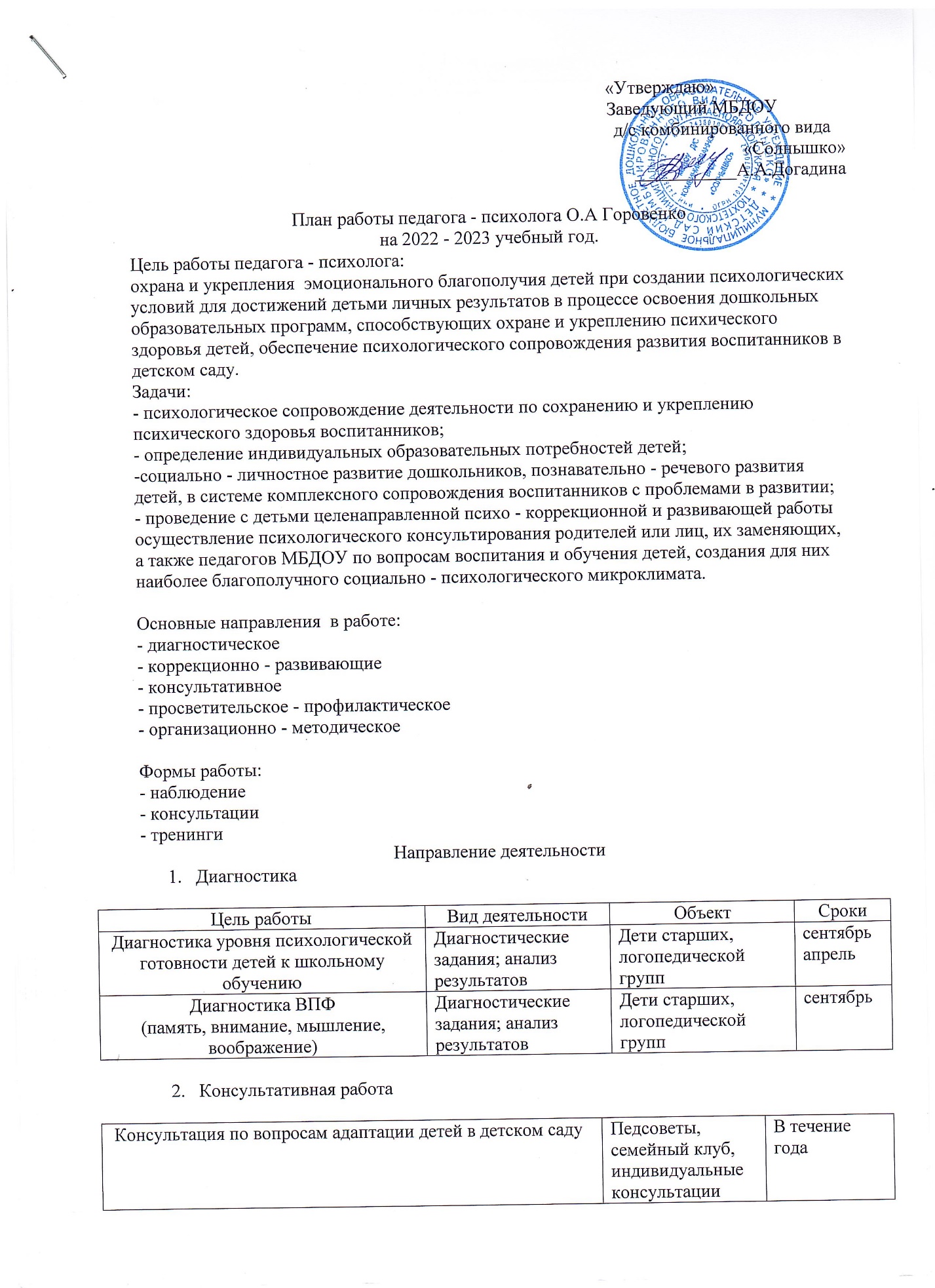 Просветительская работаКоррекционно  -  развивающая работаПсихопрофилактическая работаОрганизационно - методическая работаОформление информационно-просветительской папки для педагогов всех групп «Рекомендации психолога»Размещение материала в групповых и родительских уголкахна стенде детского садаПедагогиРодителиВ течение годаПсихологическое сопровождение процесса адаптацииДети второй группы раннего возрастаВ течение годаРазработка системы занятий по результатам диагностического обследованияИндивидуальные развивающие занятия с трудными детьми в сфере общения и поведенияДети старшей и логопедической  группВ течение годаРазвитие мелкой моторикиЗанятия по программеДети старшей и  подготовительной групп (по результатам диагностики)В течение годаУчастие в семинарах, педагогических советах, методических объединенияхСогласно годового плана ДОУПланирование деятельности, ведение отчетной документацииЕжедневноВыступление на педсоветахСогласно годового плана ДОУВыступления на родительских собранияхВ течение годаРазработка рекомендаций, памяток и буклетовВ течение годаПодготовка материалов на информационные стендыВ течение годаОбобщение результатов обследований, составление таблиц и бланков.В течение годаПодготовка и размещение информационного материала на интернет - сайт ДОУ, сайт «Педагоги - психологи»В течение годаФормирование и оптимизация банка методик и литературы по детской психологииВ течение годаРазработка индивидуальных коррекционно - развивающих программВ течение года